PENGARUH TAX AVOIDANCE, PROFITABILITAS, KEPEMILIKANMANAJERIAL DAN KEPEMILIKAN INSTITUSIONALTERHADAP NILAI PERUSAHAAN PADA PERUSAHAAN MANUFAKTUR YANG TERDAFTAR DI BURSA EFEK INDONESIA (BEI) PERIODE 2014-2017Oleh:Nama : Yolanda SolluNIM : 38150534SkripsiDiajukan sebagai salah satu syarat untukmemperoleh gelar Sarjana AkuntansiProgram Studi AkuntansiKonsentrasi Perpajakan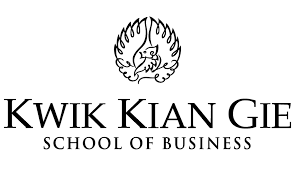 INSTITUT BISNIS dan INFORMATIKA KWIK KIAN GIEJAKARTAAPRIL 2019